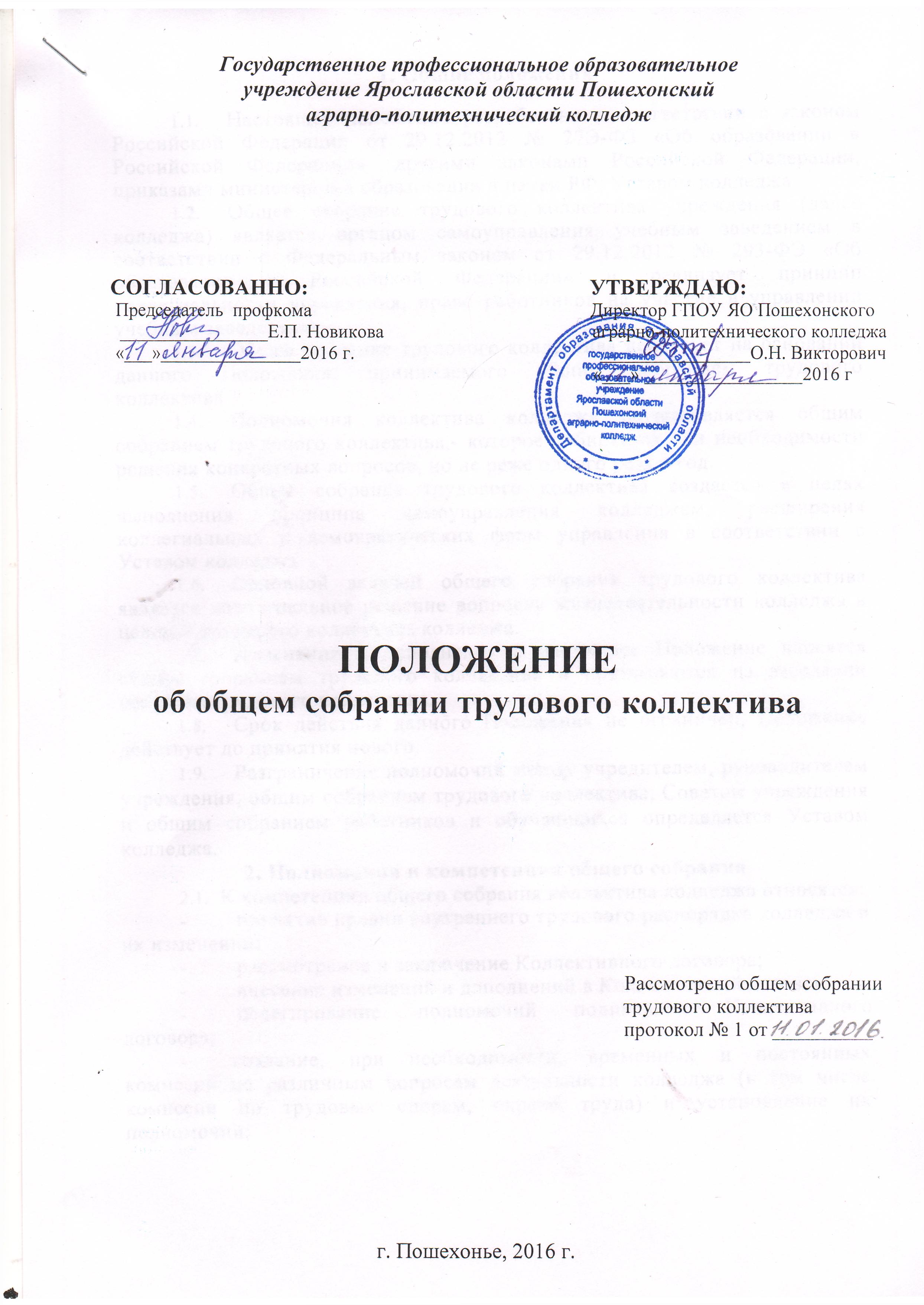 1. Общие положения Настоящее положение разработано в соответствии с законом Российской Федерации от 29.12.2012 № 27Э-ФЗ «Об образовании в Российской Федерации», другими законами Российской Федерации, приказами министерства образования и науки РФ, Уставом колледжа. Общее собрание трудового коллектива учреждения (далее колледжа) является органом самоуправления учебным заведением в соответствии с Федеральным законом от 29.12.2012 № 293-ФЭ «Об образовании в Российской Федерации» и реализует принцип коллегиальности управления, право работников на участие в управлении учебным заведением. Общее собрание трудового коллектива действует на основании данного Положения, принимаемого общим собранием трудового коллектива. Полномочия коллектива колледжа осуществляется общим собранием трудового коллектива,- которое собирается при необходимости решения конкретных вопросов, но не реже одного раза в год. Общее собрание трудового коллектива создается в целях выполнения принципа самоуправления колледжем, расширения коллегиальных и демократических форм управления в соответствии с Уставом колледжа. Основной задачей общего собрания трудового коллектива является коллегиальное решение вопросов жизнедеятельности колледжа в целом и трудового коллектива колледжа. Изменения и дополнения в настоящее Положение вносятся общим собранием трудового коллектива и принимаются на заседании собрания трудового коллектива. Срок действия данного Положения не ограничен, Положение действует до принятия нового. Разграничение полномочий между учредителем, руководителем учреждения, общим собранием трудового коллектива, Советом учреждения и общим собранием работников и обучающихся определяется Уставом колледжа.2. Полномочия и компетенция общего собранияК компетенции общего собрания коллектива колледжа относятся: принятие правил внутреннего трудового распорядка колледжа и их изменений; рассмотрение и заключение Коллективного договора; внесение изменений и дополнений в Коллективный договор; делегирование полномочий подписания Коллективного договора;создание, при необходимости, временных и постоянных комиссий по различным вопросам деятельности колледжа (в том числе комиссии по трудовых спорам, охране труда) и установление их полномочий;заслушивание отчетов руководителя колледжа, в том числе по исполнению Коллективного договора; внесение на рассмотрение администрации колледжа предложений по совершенствованию и устранению недостатков в работе.избрание представителей работников в комиссию по трудовым спорам. Общее собрание трудового коллектива может рассматривать другие вопросы жизнедеятельности колледжа или передавать данные полномочия другим органам самоуправления. Общее собрание трудового коллектива несет ответственность за соответствие принимаемых решений законодательству РФ, нормативно правовым актам; выполнение, выполнение не в полном объеме или невыполнение закрепленных за ним задач и функций.Состав и порядок работы общего собрания В состав общего собрания трудового коллектива входят все штатные работники колледжа. Для ведения общего собрания трудового коллектива из его состава избирается председатель и секретарь. Председатель общего собрания трудового коллектива организует проведение общего собрания, определяет повестку дня, контролирует выполнение решений общего собрания. Общее собрание трудового коллектива собирается не реже одного раза в год. Внеочередное проведение собрания может проводиться по требованию Совета колледжа, директора или общего собрания трудового коллектива. Собрание трудового коллектива считается правомочным, если на нем присутствует не менее половины членов трудового коллектива. Решения общего собрания трудового коллектива принимаются открытым голосованием простым большинством голосов. Решение общего собрания трудового коллектива, принятое в пределах его полномочий и в соответствии с законодательством РФ, после утверждения его директором колледжа, является обязательным для исполнения всеми членами трудового коллектива. Каждый участник общего собрания трудового коллектива имеет право:- потребовать обсуждения общим собранием трудового коллектива любого вопроса, касающегося деятельности колледжа, если его предложение поддержит не менее 1/3 членов общего собрания трудового коллектива- при несогласии с решением общего собрания трудового коллектива высказывать свое мотивированное мнение, которое должно быть занесено в протокол.Документация и отчетность Заседания общего собрания трудового коллектива оформляются протоколом, который ведет секретарь собрания. В протоколе фиксируются: дата проведения; количественное присутствие членов трудового коллектива; повестка дня; ход обсуждения вопросов;предложения, рекомендации и замечания членов трудового коллектива; решение, принятое на заседании. Протоколы подписываются председателем и секретарем собрания. Нумерация протоколов ведется от начала календарного года. Протоколы общего собрания трудового коллектива хранятся в отделе кадров.Срок полномочий          Срок полномочий общего собрания трудового коллектива – бессрочно.